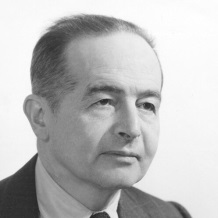 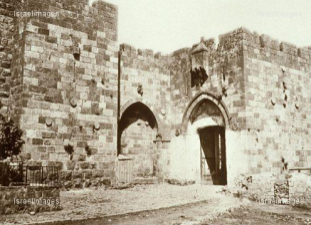 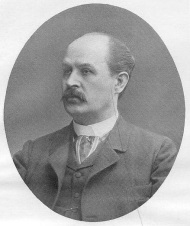 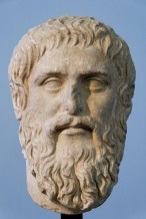 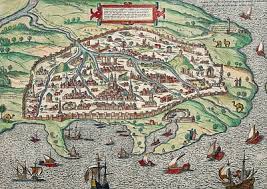 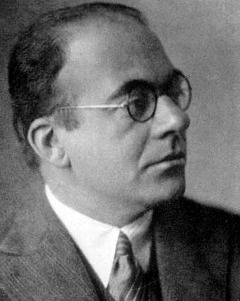 Hellenism and Judaism in ModernityNov. 19, 2014, 1pm -6:30pmUCL, Gordon House, Room 106Organizers: Ahuvia Kahane (RHUL) and Miriam Leonard (UCL)1:00  Arrival and Welcome1:15-3:15Simon Goldhill (Cambridge): ‘What Has Alexandria to Do with Jerusalem?’Tim Whitmarsh (Cambridge): ‘Greek Fiction and the Monstrosity of the East: Rohde versus Braun’?Respondent: David Feldman (Birkbeck)3:15-3:45  Tea3:45- 5:45Jas Elsner (Oxford): ‘Jewish Art: A C20 story’Jim Porter (University of California, Irvine): ‘Mimesis or Realism? Plato and the Old Testament in Erich Auerbach’Respondent: Bryan Cheyette (Reading)6:00-6:30 Closing Discussion6:30  ReceptionThere is no registration fee but attendees must register at this link: http://bit.ly/1tZyAcKMessages to the list are archived at http://listserv.liv.ac.uk/archives/classicists.html